Тел.: 7 (8332) 255-888
Наш адрес: г. Киров, ул. Профсоюзная, д. 1, офис 1207 (12 этаж)
e-mail: letkor@mail.ru
сайт: korabl-kirov.ru, vk.com/korabl_kirov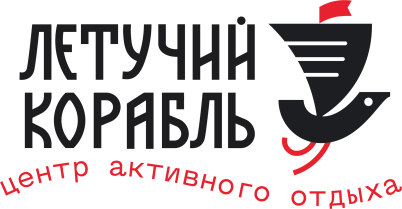 Уважаемые учителя и родители!Центр активного отдыха «Летучий корабль», опираясь на 13-летний опыт организации туров, учитывая пожелания туристов, разработал ряд увлекательных комплексных экскурсий по г. Кирову специально для организованных школьных групп из районов Кировской области.Кроме того, по Вашему запросу мы можем составить индивидуальный тур на один или несколько дней.Добро пожаловать в город Киров с «Летучим кораблём»! Более подробная информация по экскурсиям: Хлебникова Ольга 8 (922) 668-00-40Название экскурсииОписание экскурсииВремяСтоимость«Вятка – родина Дымковской барыни»Игровая экскурсия с Кикиморой Вятской.Автобусная экскурсия и Кикимора Вятская.Игры и квест по городу.Обед•Музей дымковской игрушки1 деньГруппа 25 + 2 – 1100 руб./чел.Группа 30 + 3 – 1 050 руб./чел.«Космическая Вятка»«Космический центр»Экскурсия на завод «Вятич»•   Обед1 деньГруппа 25 + 2 – 1100 руб./чел.Группа 30 + 3 – 1 050 руб./чел.«Вятка активная»Аквапарк «Дружба» (4 часа)Обед1 деньГруппа 25 + 2 – 1500 руб./чел.Группа 30 + 3 – 1 450 руб./чел.«Вкусная Вятка»Экскурсия на «Булочно-кондитерский комбинат»Экскурсия на завод «Вятич»Обед •Музей шоколада1 деньГруппа 25 + 2 – 1500 руб./чел.Группа 30 + 3 – 1 450 руб./чел.«Вятка-город детства»Фабрика игрушек «Весна» Музей дымковской игрушкиОбед • Музей шоколада1 деньГруппа 25 + 2 – 1500 руб./чел.Группа 30 + 3 – 1 450 руб./чел.«Гостеприимная Вятка»Экскурсия «Тайны города на Вятке»Обед Музей дымковской игрушки Палеонтологический музей1 деньГруппа 25 + 2 – 1250 руб./чел.Группа 30 + 3 –1 200 руб./чел.«В гости к динозаврам»Игровая экскурсия с Кикиморой ВятскойОбедЮркин Парк1 деньГруппа 25 + 2 – 1400 руб./чел.Группа 30 + 3 –1 350 руб./чел.«Невероятная Вятка»Игровая экскурсия с Кикиморой ВятскойОбедЮркин ПаркМузей шоколада1 деньГруппа 25 + 2 –1 900 руб./чел.Группа 30 + 3 – 1850 руб./чел.«Вятка-город детства» 2Экскурсия «Тайны города на Вятке»•ОбедФабрика игрушек «Весна»Заселение в хостел «Дубровский»•Гамми парк•УжинЗавтрак•Музей дымковской игрушкиПланетарий в «Космическом центре»•Обед2 дня/ 1 ночьГруппа 25 + 2 –2 850 руб./чел.Группа 30 + 3 –2 800 руб./чел.«Ремесленная Вятка»Экскурсия «Тайны города на Вятке»Обед•Экскурсия на «Фабрику больших матрешек»Заселение в хостел «Дубровский»•УжинЗавтрак•Гамми парк•Музей дымковской игрушкиОбед2 дня/ 1 ночьГруппа 25 + 2 –3 150 руб./чел.Группа 30 + 3 –3 100 руб./чел.«Тур для старшеклассников «Куда пойти учиться?»Во время экскурсий по учебным заведениям ребятам расскажут про интересные специальности, правила поступления, творческую жизнь студентов.Экскурсия в «Вятский Государственный Университет»Экскурсия «Тайны города на Вятке»•Обед Экскурсия в «Вятскую государственную сельскохозяйственную академию»Заселение в хостел «Дубровский»«Гамми парк» - за дополнительную плату (250 руб./чел.)УжинЗавтрак Экскурсия в «Кировский государственный медицинский университет»•Обед2 дня/ 1ночьГруппа 25 + 2 –2 150 руб./чел.Группа 30 + 3 –2 100 руб./чел.